附件3冷链相关企业备案二维码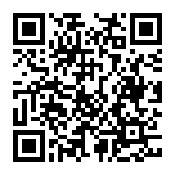 